Медитации Алхимического банка Города СолнцаОткрытие.А) Основная алхимическая медитация:Кто действие чисел прозревает,Видит, как строится мир.4 – как первое число элементов.Повсюду из него выступает число 3И дает тебе Дух, Душу и Тело.Число 2 возникает из Солнца и Луны.Из них вырастает сын человеческий,Которому нет ничего подобного,Который превосходит все земные царства.Б) Маленькие медитации.    АлхимическоеПроверив музыкальными рядамиРазвитие земного вещества,Мы изготовим Философский Камень,Основу каждого живого существа.Генрих Фауст     Закрытие.А) Медитация для гармонии  с планетными влияниями:Солнце во мне:Оно ведет меня в мир.Луна во мне:Она сохраняет мой облик.Меркурий во мне:Он соединяет Солнце и Луну.Венера во мне:Без ее любви все напрасно.Она объединяется с Марсом,Который существо мое словами выражает,Юпитер все освещаетСвоим мудрым светом,А зрелый СатурнЦветА моей души излучает.Б) Маленькие медитации.    Великое Делание. Основная формула Алхимии.Я обращаю Ненависть в Любовь,Как черный Уголь - в светлые АлмазыПреображается томлением Земли.Мой Дух, как Вещество, переживает Фазы,И пУрпур загорается в крови!Генрих Фауст     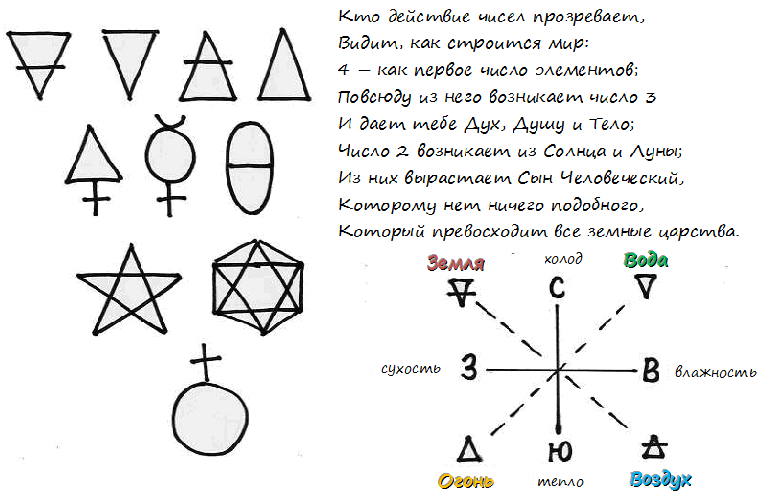 